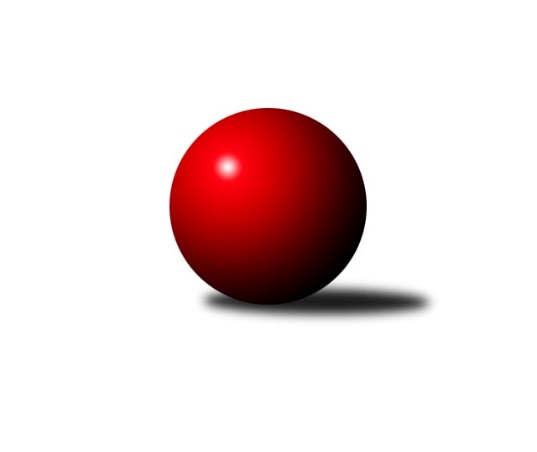 Č.15Ročník 2022/2023	28.5.2024 Okresní přebor - skupina B 2022/2023Statistika 15. kolaTabulka družstev:		družstvo	záp	výh	rem	proh	skore	sety	průměr	body	plné	dorážka	chyby	1.	TJ Lokomotiva Ústí n. L. D	15	12	0	3	66.5 : 23.5 	(72.5 : 47.5)	1628	24	1146	482	33.7	2.	TJ Union Děčín	15	10	0	5	59.0 : 31.0 	(79.5 : 40.5)	1583	20	1128	455	44.7	3.	TJ Kovostroj Děčín C	15	10	0	5	55.0 : 35.0 	(69.0 : 51.0)	1609	20	1132	477	33.9	4.	Sokol Ústí n. L. C	15	10	0	5	53.0 : 37.0 	(66.5 : 53.5)	1537	20	1102	436	43.5	5.	Sokol Ústí n. L. B	15	9	0	6	54.0 : 36.0 	(67.5 : 52.5)	1582	18	1126	456	37.8	6.	KO Česká Kamenice B	15	8	0	7	48.0 : 42.0 	(66.0 : 54.0)	1525	16	1083	442	44.3	7.	TJ Teplice Letná C	15	7	0	8	40.5 : 49.5 	(52.0 : 68.0)	1534	14	1093	441	49.7	8.	Sokol Roudnice nad Labem	15	6	0	9	35.5 : 54.5 	(52.0 : 68.0)	1550	12	1101	449	40.8	9.	TJ Teplice Letná D	15	2	0	13	20.5 : 69.5 	(37.0 : 83.0)	1446	4	1042	404	54	10.	SKK Bohušovice C	15	1	0	14	18.0 : 72.0 	(38.0 : 82.0)	1473	2	1059	414	50.3Tabulka doma:		družstvo	záp	výh	rem	proh	skore	sety	průměr	body	maximum	minimum	1.	TJ Lokomotiva Ústí n. L. D	7	7	0	0	36.0 : 6.0 	(36.5 : 19.5)	1673	14	1771	1616	2.	Sokol Ústí n. L. B	8	7	0	1	38.0 : 10.0 	(40.0 : 24.0)	1553	14	1600	1484	3.	TJ Kovostroj Děčín C	7	6	0	1	30.0 : 12.0 	(33.0 : 23.0)	1651	12	1685	1597	4.	Sokol Ústí n. L. C	7	6	0	1	28.5 : 13.5 	(34.0 : 22.0)	1521	12	1609	1404	5.	TJ Union Děčín	7	5	0	2	27.0 : 15.0 	(36.0 : 20.0)	1475	10	1551	1363	6.	KO Česká Kamenice B	8	5	0	3	29.0 : 19.0 	(39.0 : 25.0)	1625	10	1713	1538	7.	TJ Teplice Letná C	8	5	0	3	26.5 : 21.5 	(32.5 : 31.5)	1549	10	1672	1446	8.	Sokol Roudnice nad Labem	7	4	0	3	21.5 : 20.5 	(27.5 : 28.5)	1583	8	1647	1514	9.	TJ Teplice Letná D	8	1	0	7	11.0 : 37.0 	(21.0 : 43.0)	1478	2	1552	1369	10.	SKK Bohušovice C	8	0	0	8	7.0 : 41.0 	(19.0 : 45.0)	1483	0	1621	1336Tabulka venku:		družstvo	záp	výh	rem	proh	skore	sety	průměr	body	maximum	minimum	1.	TJ Union Děčín	8	5	0	3	32.0 : 16.0 	(43.5 : 20.5)	1596	10	1706	1370	2.	TJ Lokomotiva Ústí n. L. D	8	5	0	3	30.5 : 17.5 	(36.0 : 28.0)	1622	10	1715	1472	3.	TJ Kovostroj Děčín C	8	4	0	4	25.0 : 23.0 	(36.0 : 28.0)	1604	8	1688	1505	4.	Sokol Ústí n. L. C	8	4	0	4	24.5 : 23.5 	(32.5 : 31.5)	1532	8	1620	1443	5.	KO Česká Kamenice B	7	3	0	4	19.0 : 23.0 	(27.0 : 29.0)	1509	6	1658	1297	6.	Sokol Ústí n. L. B	7	2	0	5	16.0 : 26.0 	(27.5 : 28.5)	1580	4	1640	1523	7.	TJ Teplice Letná C	7	2	0	5	14.0 : 28.0 	(19.5 : 36.5)	1532	4	1632	1376	8.	Sokol Roudnice nad Labem	8	2	0	6	14.0 : 34.0 	(24.5 : 39.5)	1545	4	1652	1352	9.	SKK Bohušovice C	7	1	0	6	11.0 : 31.0 	(19.0 : 37.0)	1471	2	1619	1373	10.	TJ Teplice Letná D	7	1	0	6	9.5 : 32.5 	(16.0 : 40.0)	1441	2	1548	1241Tabulka podzimní části:		družstvo	záp	výh	rem	proh	skore	sety	průměr	body	doma	venku	1.	TJ Lokomotiva Ústí n. L. D	9	8	0	1	42.5 : 11.5 	(45.5 : 26.5)	1648	16 	5 	0 	0 	3 	0 	1	2.	Sokol Ústí n. L. B	9	7	0	2	39.0 : 15.0 	(44.5 : 27.5)	1580	14 	5 	0 	0 	2 	0 	2	3.	TJ Kovostroj Děčín C	9	7	0	2	35.0 : 19.0 	(45.0 : 27.0)	1637	14 	5 	0 	0 	2 	0 	2	4.	Sokol Ústí n. L. C	9	6	0	3	32.5 : 21.5 	(43.0 : 29.0)	1520	12 	3 	0 	1 	3 	0 	2	5.	TJ Union Děčín	9	5	0	4	32.0 : 22.0 	(45.0 : 27.0)	1538	10 	3 	0 	1 	2 	0 	3	6.	KO Česká Kamenice B	9	4	0	5	26.0 : 28.0 	(38.0 : 34.0)	1499	8 	3 	0 	1 	1 	0 	4	7.	Sokol Roudnice nad Labem	9	4	0	5	21.5 : 32.5 	(31.0 : 41.0)	1550	8 	3 	0 	2 	1 	0 	3	8.	TJ Teplice Letná C	9	3	0	6	21.0 : 33.0 	(29.5 : 42.5)	1518	6 	3 	0 	2 	0 	0 	4	9.	TJ Teplice Letná D	9	1	0	8	11.5 : 42.5 	(18.0 : 54.0)	1448	2 	0 	0 	4 	1 	0 	4	10.	SKK Bohušovice C	9	0	0	9	9.0 : 45.0 	(20.5 : 51.5)	1450	0 	0 	0 	4 	0 	0 	5Tabulka jarní části:		družstvo	záp	výh	rem	proh	skore	sety	průměr	body	doma	venku	1.	TJ Union Děčín	6	5	0	1	27.0 : 9.0 	(34.5 : 13.5)	1625	10 	2 	0 	1 	3 	0 	0 	2.	TJ Lokomotiva Ústí n. L. D	6	4	0	2	24.0 : 12.0 	(27.0 : 21.0)	1604	8 	2 	0 	0 	2 	0 	2 	3.	KO Česká Kamenice B	6	4	0	2	22.0 : 14.0 	(28.0 : 20.0)	1602	8 	2 	0 	2 	2 	0 	0 	4.	Sokol Ústí n. L. C	6	4	0	2	20.5 : 15.5 	(23.5 : 24.5)	1554	8 	3 	0 	0 	1 	0 	2 	5.	TJ Teplice Letná C	6	4	0	2	19.5 : 16.5 	(22.5 : 25.5)	1550	8 	2 	0 	1 	2 	0 	1 	6.	TJ Kovostroj Děčín C	6	3	0	3	20.0 : 16.0 	(24.0 : 24.0)	1575	6 	1 	0 	1 	2 	0 	2 	7.	Sokol Ústí n. L. B	6	2	0	4	15.0 : 21.0 	(23.0 : 25.0)	1577	4 	2 	0 	1 	0 	0 	3 	8.	Sokol Roudnice nad Labem	6	2	0	4	14.0 : 22.0 	(21.0 : 27.0)	1545	4 	1 	0 	1 	1 	0 	3 	9.	TJ Teplice Letná D	6	1	0	5	9.0 : 27.0 	(19.0 : 29.0)	1451	2 	1 	0 	3 	0 	0 	2 	10.	SKK Bohušovice C	6	1	0	5	9.0 : 27.0 	(17.5 : 30.5)	1521	2 	0 	0 	4 	1 	0 	1 Zisk bodů pro družstvo:		jméno hráče	družstvo	body	zápasy	v %	dílčí body	sety	v %	1.	Petr Staněk 	Sokol Ústí n. L. B 	13	/	14	(93%)	20	/	28	(71%)	2.	Kristýna Vorlická 	TJ Lokomotiva Ústí n. L. D 	13	/	15	(87%)	24	/	30	(80%)	3.	Pavel Nováček 	Sokol Ústí n. L. C 	12.5	/	13	(96%)	23	/	26	(88%)	4.	Jaroslav Vorlický 	TJ Lokomotiva Ústí n. L. D 	11.5	/	14	(82%)	17.5	/	28	(63%)	5.	Milan Pecha ml.	TJ Union Děčín 	11	/	12	(92%)	18	/	24	(75%)	6.	Miroslav Rejchrt 	TJ Kovostroj Děčín C 	11	/	15	(73%)	21	/	30	(70%)	7.	Filip Dítě 	TJ Union Děčín 	10	/	11	(91%)	19	/	22	(86%)	8.	Simona Puschová 	Sokol Ústí n. L. C 	10	/	15	(67%)	19	/	30	(63%)	9.	Josef Devera ml.	SKK Bohušovice C 	9	/	13	(69%)	17.5	/	26	(67%)	10.	Jan Chvátal 	KO Česká Kamenice B 	9	/	13	(69%)	17	/	26	(65%)	11.	Ivan Králik 	TJ Teplice Letná D 	8.5	/	15	(57%)	18	/	30	(60%)	12.	Matěj Petýrek 	TJ Lokomotiva Ústí n. L. D 	8	/	12	(67%)	14	/	24	(58%)	13.	Michal Horňák 	TJ Teplice Letná C 	8	/	15	(53%)	19	/	30	(63%)	14.	Antonín Hrabě 	TJ Kovostroj Děčín C 	8	/	15	(53%)	17	/	30	(57%)	15.	Pavel Mihalík 	Sokol Ústí n. L. B 	7	/	13	(54%)	18.5	/	26	(71%)	16.	Petr Došek 	Sokol Roudnice nad Labem 	7	/	14	(50%)	15	/	28	(54%)	17.	Petr Kumstát 	TJ Union Děčín 	6	/	6	(100%)	11	/	12	(92%)	18.	Petr Veselý 	TJ Kovostroj Děčín C 	6	/	9	(67%)	12	/	18	(67%)	19.	Martin Soukup 	TJ Teplice Letná C 	6	/	10	(60%)	10.5	/	20	(53%)	20.	Jiří Pulchart 	Sokol Ústí n. L. B 	6	/	11	(55%)	10.5	/	22	(48%)	21.	Miroslav Král 	KO Česká Kamenice B 	6	/	12	(50%)	13	/	24	(54%)	22.	Eva Říhová 	KO Česká Kamenice B 	5	/	5	(100%)	8	/	10	(80%)	23.	Tomáš Kocman 	TJ Lokomotiva Ústí n. L. D 	5	/	7	(71%)	7	/	14	(50%)	24.	Martin Pokorný 	TJ Teplice Letná D 	5	/	8	(63%)	10	/	16	(63%)	25.	Eugen Šroff 	Sokol Ústí n. L. B 	5	/	11	(45%)	11	/	22	(50%)	26.	Jana Sobotková 	TJ Kovostroj Děčín C 	5	/	11	(45%)	10	/	22	(45%)	27.	Josef Kecher 	Sokol Roudnice nad Labem 	5	/	11	(45%)	9.5	/	22	(43%)	28.	Radek Plicka 	Sokol Roudnice nad Labem 	5	/	13	(38%)	12	/	26	(46%)	29.	Petr Šanda 	Sokol Ústí n. L. C 	5	/	13	(38%)	11	/	26	(42%)	30.	Jiří Malec 	KO Česká Kamenice B 	5	/	14	(36%)	13.5	/	28	(48%)	31.	Jaroslav Kuneš 	Sokol Ústí n. L. C 	4.5	/	9	(50%)	7.5	/	18	(42%)	32.	Vladislav Janda 	KO Česká Kamenice B 	4	/	6	(67%)	8	/	12	(67%)	33.	Jan Pecha 	TJ Union Děčín 	4	/	7	(57%)	9	/	14	(64%)	34.	Čestmír Dvořák 	TJ Kovostroj Děčín C 	4	/	7	(57%)	8	/	14	(57%)	35.	Václav Pavelka 	TJ Union Děčín 	4	/	8	(50%)	9.5	/	16	(59%)	36.	Martin Lukeš 	TJ Teplice Letná C 	3	/	3	(100%)	5	/	6	(83%)	37.	Roman Filip 	SKK Bohušovice C 	3	/	4	(75%)	5	/	8	(63%)	38.	Pavel Hlůžek 	Sokol Roudnice nad Labem 	3	/	5	(60%)	6	/	10	(60%)	39.	Josef Matoušek 	TJ Lokomotiva Ústí n. L. D 	3	/	6	(50%)	8	/	12	(67%)	40.	Libor Hekerle 	KO Česká Kamenice B 	3	/	6	(50%)	6	/	12	(50%)	41.	Jindřich Hruška 	TJ Teplice Letná C 	3	/	13	(23%)	5.5	/	26	(21%)	42.	Jan Brhlík st.	TJ Teplice Letná C 	2	/	3	(67%)	3	/	6	(50%)	43.	Jitka Sottnerová 	TJ Lokomotiva Ústí n. L. D 	2	/	5	(40%)	2	/	10	(20%)	44.	Kryštof Rusek 	TJ Teplice Letná D 	2	/	6	(33%)	4	/	12	(33%)	45.	Sabina Formánková 	TJ Teplice Letná C 	2	/	8	(25%)	4	/	16	(25%)	46.	Jan Baco 	TJ Union Děčín 	2	/	9	(22%)	7	/	18	(39%)	47.	Luďka Maříková 	SKK Bohušovice C 	2	/	9	(22%)	3	/	18	(17%)	48.	Eva Staňková 	TJ Teplice Letná C 	1.5	/	6	(25%)	4	/	12	(33%)	49.	Alois Haluska 	Sokol Roudnice nad Labem 	1.5	/	7	(21%)	4	/	14	(29%)	50.	Jiří Semerád 	SKK Bohušovice C 	1	/	1	(100%)	2	/	2	(100%)	51.	Jiří Houdek 	TJ Kovostroj Děčín C 	1	/	1	(100%)	1	/	2	(50%)	52.	Kamil Navrátil 	TJ Union Děčín 	1	/	4	(25%)	3	/	8	(38%)	53.	Milan Wundrawitz 	Sokol Ústí n. L. B 	1	/	5	(20%)	2	/	10	(20%)	54.	Vladimír Chrpa 	Sokol Roudnice nad Labem 	1	/	9	(11%)	4.5	/	18	(25%)	55.	Markéta Matějáková 	TJ Teplice Letná D 	1	/	9	(11%)	2	/	18	(11%)	56.	Sylva Vahalová 	SKK Bohušovice C 	1	/	10	(10%)	3	/	20	(15%)	57.	Martin Dítě 	TJ Union Děčín 	0	/	1	(0%)	1	/	2	(50%)	58.	Jiří Kyral 	Sokol Ústí n. L. C 	0	/	1	(0%)	1	/	2	(50%)	59.	Karel Šrámek 	TJ Teplice Letná D 	0	/	1	(0%)	0	/	2	(0%)	60.	František Mourek 	TJ Union Děčín 	0	/	1	(0%)	0	/	2	(0%)	61.	Tomáš Rabas 	TJ Teplice Letná D 	0	/	2	(0%)	0	/	4	(0%)	62.	Adolf Michel 	Sokol Ústí n. L. C 	0	/	3	(0%)	0	/	6	(0%)	63.	Petr Prouza st.	SKK Bohušovice C 	0	/	4	(0%)	2	/	8	(25%)	64.	Olga Urbanová 	KO Česká Kamenice B 	0	/	4	(0%)	0.5	/	8	(6%)	65.	Tereza Brožková 	SKK Bohušovice C 	0	/	5	(0%)	3	/	10	(30%)	66.	Jana Němečková 	TJ Teplice Letná D 	0	/	6	(0%)	1	/	12	(8%)	67.	Jana Jarošová 	TJ Teplice Letná D 	0	/	12	(0%)	2	/	24	(8%)	68.	Magdalena Šabatová 	SKK Bohušovice C 	0	/	14	(0%)	2.5	/	28	(9%)Průměry na kuželnách:		kuželna	průměr	plné	dorážka	chyby	výkon na hráče	1.	TJ Lokomotiva Ústí nad Labem, 1-4	1623	1147	475	36.1	(405.9)	2.	Kovostroj Děčín, 1-2	1612	1139	472	37.0	(403.1)	3.	Česká Kamenice, 1-2	1597	1129	468	41.6	(399.4)	4.	Roudnice, 1-2	1576	1114	461	37.3	(394.0)	5.	Bohušovice, 1-4	1539	1090	448	44.3	(384.8)	6.	Sokol Ústí, 1-2	1502	1073	428	44.6	(375.5)	7.	TJ Teplice Letná, 3-4	1495	1062	433	51.5	(374.0)	8.	TJ Teplice Letná, 1-2	1495	1081	414	50.5	(373.8)	9.	Union Děčín, 1-2	1440	1035	405	49.2	(360.2)Nejlepší výkony na kuželnách:TJ Lokomotiva Ústí nad Labem, 1-4TJ Lokomotiva Ústí n. L. D	1771	14. kolo	Jaroslav Vorlický 	TJ Lokomotiva Ústí n. L. D	463	14. koloTJ Lokomotiva Ústí n. L. D	1725	2. kolo	Antonín Hrabě 	TJ Kovostroj Děčín C	454	2. koloTJ Kovostroj Děčín C	1678	2. kolo	Josef Matoušek 	TJ Lokomotiva Ústí n. L. D	449	2. koloTJ Lokomotiva Ústí n. L. D	1668	4. kolo	Matěj Petýrek 	TJ Lokomotiva Ústí n. L. D	448	12. koloTJ Lokomotiva Ústí n. L. D	1659	8. kolo	Kristýna Vorlická 	TJ Lokomotiva Ústí n. L. D	443	2. koloTJ Lokomotiva Ústí n. L. D	1648	1. kolo	Kristýna Vorlická 	TJ Lokomotiva Ústí n. L. D	442	8. koloTJ Lokomotiva Ústí n. L. D	1621	12. kolo	Kristýna Vorlická 	TJ Lokomotiva Ústí n. L. D	441	4. koloTJ Lokomotiva Ústí n. L. D	1616	6. kolo	Ivan Králik 	TJ Teplice Letná D	441	6. koloSokol Ústí n. L. B	1598	4. kolo	Tomáš Kocman 	TJ Lokomotiva Ústí n. L. D	440	14. koloSokol Roudnice nad Labem	1589	12. kolo	Petr Staněk 	Sokol Ústí n. L. B	437	4. koloKovostroj Děčín, 1-2TJ Lokomotiva Ústí n. L. D	1690	11. kolo	Antonín Hrabě 	TJ Kovostroj Děčín C	456	8. koloTJ Kovostroj Děčín C	1685	8. kolo	Kristýna Vorlická 	TJ Lokomotiva Ústí n. L. D	449	11. koloTJ Kovostroj Děčín C	1678	14. kolo	Filip Dítě 	TJ Union Děčín	446	3. koloTJ Kovostroj Děčín C	1664	3. kolo	Miroslav Rejchrt 	TJ Kovostroj Děčín C	444	8. koloTJ Kovostroj Děčín C	1649	11. kolo	Miroslav Rejchrt 	TJ Kovostroj Děčín C	443	14. koloTJ Kovostroj Děčín C	1648	4. kolo	Pavel Nováček 	Sokol Ústí n. L. C	438	1. koloTJ Kovostroj Děčín C	1634	1. kolo	Petr Došek 	Sokol Roudnice nad Labem	438	4. koloTJ Kovostroj Děčín C	1597	6. kolo	Petr Veselý 	TJ Kovostroj Děčín C	437	3. koloSokol Ústí n. L. B	1578	14. kolo	Miroslav Rejchrt 	TJ Kovostroj Děčín C	437	11. koloSokol Ústí n. L. C	1572	1. kolo	Miroslav Rejchrt 	TJ Kovostroj Děčín C	430	6. koloČeská Kamenice, 1-2TJ Lokomotiva Ústí n. L. D	1715	7. kolo	Miroslav Král 	KO Česká Kamenice B	478	10. koloKO Česká Kamenice B	1713	9. kolo	Jan Chvátal 	KO Česká Kamenice B	460	7. koloKO Česká Kamenice B	1653	10. kolo	Josef Matoušek 	TJ Lokomotiva Ústí n. L. D	459	7. koloKO Česká Kamenice B	1649	7. kolo	Jan Chvátal 	KO Česká Kamenice B	454	9. koloKO Česká Kamenice B	1637	5. kolo	Jan Chvátal 	KO Česká Kamenice B	452	2. koloTJ Union Děčín	1633	13. kolo	Petr Staněk 	Sokol Ústí n. L. B	452	10. koloSokol Ústí n. L. C	1620	15. kolo	Kristýna Vorlická 	TJ Lokomotiva Ústí n. L. D	449	7. koloKO Česká Kamenice B	1604	15. kolo	Jiří Malec 	KO Česká Kamenice B	446	9. koloKO Česká Kamenice B	1603	12. kolo	Milan Pecha ml.	TJ Union Děčín	445	13. koloSokol Roudnice nad Labem	1600	9. kolo	Pavel Nováček 	Sokol Ústí n. L. C	440	15. koloRoudnice, 1-2TJ Kovostroj Děčín C	1664	13. kolo	Miroslav Rejchrt 	TJ Kovostroj Děčín C	446	13. koloTJ Union Děčín	1660	5. kolo	Petr Došek 	Sokol Roudnice nad Labem	445	11. koloSokol Roudnice nad Labem	1647	11. kolo	Roman Filip 	SKK Bohušovice C	432	1. koloTJ Lokomotiva Ústí n. L. D	1631	3. kolo	Petr Došek 	Sokol Roudnice nad Labem	431	1. koloSokol Roudnice nad Labem	1605	6. kolo	Filip Dítě 	TJ Union Děčín	427	5. koloSokol Roudnice nad Labem	1601	1. kolo	Radek Plicka 	Sokol Roudnice nad Labem	427	6. koloSokol Ústí n. L. C	1599	11. kolo	Milan Pecha ml.	TJ Union Děčín	425	5. koloSokol Roudnice nad Labem	1596	3. kolo	Petr Došek 	Sokol Roudnice nad Labem	423	3. koloSokol Roudnice nad Labem	1590	13. kolo	Radek Plicka 	Sokol Roudnice nad Labem	422	1. koloSokol Roudnice nad Labem	1527	8. kolo	Tomáš Kocman 	TJ Lokomotiva Ústí n. L. D	421	3. koloBohušovice, 1-4TJ Union Děčín	1706	15. kolo	Michal Horňák 	TJ Teplice Letná C	467	12. koloTJ Kovostroj Děčín C	1688	9. kolo	Josef Devera ml.	SKK Bohušovice C	454	12. koloSokol Roudnice nad Labem	1633	10. kolo	Milan Pecha ml.	TJ Union Děčín	445	15. koloTJ Teplice Letná C	1632	12. kolo	Josef Devera ml.	SKK Bohušovice C	442	14. koloSKK Bohušovice C	1621	12. kolo	Pavel Mihalík 	Sokol Ústí n. L. B	439	2. koloSokol Ústí n. L. B	1605	2. kolo	Petr Došek 	Sokol Roudnice nad Labem	435	10. koloKO Česká Kamenice B	1548	14. kolo	Miroslav Rejchrt 	TJ Kovostroj Děčín C	433	9. koloSKK Bohušovice C	1512	14. kolo	Václav Pavelka 	TJ Union Děčín	429	15. koloTJ Teplice Letná D	1508	4. kolo	Roman Filip 	SKK Bohušovice C	428	12. koloSKK Bohušovice C	1501	10. kolo	Jana Sobotková 	TJ Kovostroj Děčín C	426	9. koloSokol Ústí, 1-2SKK Bohušovice C	1619	11. kolo	Pavel Nováček 	Sokol Ústí n. L. C	436	10. koloSokol Ústí n. L. C	1609	10. kolo	Petr Staněk 	Sokol Ústí n. L. B	434	11. koloSokol Ústí n. L. B	1600	15. kolo	Petr Staněk 	Sokol Ústí n. L. B	433	5. koloSokol Ústí n. L. B	1600	13. kolo	Roman Filip 	SKK Bohušovice C	428	11. koloSokol Ústí n. L. B	1588	5. kolo	Pavel Nováček 	Sokol Ústí n. L. C	427	2. koloSokol Ústí n. L. B	1577	8. kolo	Pavel Mihalík 	Sokol Ústí n. L. B	426	8. koloTJ Lokomotiva Ústí n. L. D	1571	9. kolo	Pavel Nováček 	Sokol Ústí n. L. C	424	4. koloSokol Ústí n. L. B	1558	11. kolo	Jiří Semerád 	SKK Bohušovice C	424	11. koloSokol Ústí n. L. C	1556	2. kolo	Ivan Králik 	TJ Teplice Letná D	420	14. koloSokol Ústí n. L. C	1549	6. kolo	Petr Staněk 	Sokol Ústí n. L. B	418	1. koloTJ Teplice Letná, 3-4TJ Kovostroj Děčín C	1655	7. kolo	Pavel Nováček 	Sokol Ústí n. L. C	476	5. koloTJ Union Děčín	1651	11. kolo	Petr Staněk 	Sokol Ústí n. L. B	464	9. koloSokol Ústí n. L. B	1640	9. kolo	Filip Dítě 	TJ Union Děčín	456	11. koloTJ Lokomotiva Ústí n. L. D	1633	15. kolo	Miroslav Rejchrt 	TJ Kovostroj Děčín C	443	7. koloSokol Ústí n. L. C	1597	5. kolo	Ivan Králik 	TJ Teplice Letná D	434	9. koloTJ Teplice Letná D	1552	13. kolo	Milan Pecha ml.	TJ Union Děčín	434	11. koloKO Česká Kamenice B	1530	3. kolo	Antonín Hrabě 	TJ Kovostroj Děčín C	429	7. koloTJ Teplice Letná C	1524	10. kolo	Josef Devera ml.	SKK Bohušovice C	429	13. koloTJ Teplice Letná D	1510	5. kolo	Michal Horňák 	TJ Teplice Letná C	425	10. koloTJ Teplice Letná D	1509	9. kolo	Ivan Králik 	TJ Teplice Letná D	421	13. koloTJ Teplice Letná, 1-2TJ Teplice Letná C	1672	5. kolo	Martin Lukeš 	TJ Teplice Letná C	462	5. koloTJ Lokomotiva Ústí n. L. D	1662	5. kolo	Jan Chvátal 	KO Česká Kamenice B	459	11. koloKO Česká Kamenice B	1658	11. kolo	Petr Došek 	Sokol Roudnice nad Labem	455	7. koloSokol Roudnice nad Labem	1652	7. kolo	Filip Dítě 	TJ Union Děčín	451	9. koloTJ Union Děčín	1644	9. kolo	Kristýna Vorlická 	TJ Lokomotiva Ústí n. L. D	443	5. koloTJ Teplice Letná C	1624	1. kolo	Martin Soukup 	TJ Teplice Letná C	443	5. koloTJ Teplice Letná C	1587	7. kolo	Michal Horňák 	TJ Teplice Letná C	435	7. koloTJ Teplice Letná C	1581	15. kolo	Alois Haluska 	Sokol Roudnice nad Labem	432	7. koloTJ Teplice Letná D	1514	1. kolo	Jiří Malec 	KO Česká Kamenice B	432	11. koloTJ Teplice Letná C	1511	13. kolo	Martin Soukup 	TJ Teplice Letná C	430	1. koloUnion Děčín, 1-2TJ Union Děčín	1551	14. kolo	Filip Dítě 	TJ Union Děčín	425	2. koloTJ Kovostroj Děčín C	1505	12. kolo	Filip Dítě 	TJ Union Děčín	415	14. koloTJ Union Děčín	1503	10. kolo	Filip Dítě 	TJ Union Děčín	412	10. koloTJ Union Děčín	1491	4. kolo	Milan Pecha ml.	TJ Union Děčín	412	14. koloTJ Union Děčín	1480	2. kolo	Antonín Hrabě 	TJ Kovostroj Děčín C	409	12. koloTJ Union Děčín	1478	12. kolo	Josef Devera ml.	SKK Bohušovice C	408	6. koloSokol Ústí n. L. C	1473	8. kolo	Petr Kumstát 	TJ Union Děčín	403	8. koloTJ Lokomotiva Ústí n. L. D	1472	10. kolo	Pavel Nováček 	Sokol Ústí n. L. C	396	8. koloTJ Union Děčín	1461	6. kolo	Milan Pecha ml.	TJ Union Děčín	395	6. koloKO Česká Kamenice B	1430	4. kolo	Jan Pecha 	TJ Union Děčín	393	4. koloČetnost výsledků:	6.0 : 0.0	9x	5.5 : 0.5	1x	5.0 : 1.0	24x	4.5 : 1.5	1x	4.0 : 2.0	11x	2.0 : 4.0	5x	1.0 : 5.0	16x	0.5 : 5.5	1x	0.0 : 6.0	7x